Today we will be focusing on describing turns and will be using the vocabulary clockwise and anti-clockwise. I wonder if you are already familiar with this vocabulary…With a figure or a real person, we would like you to become familiar with these turns:Full turn clockwise/anticlockwiseHalf turn clockwise/anti-clockwiseQuarter turn clockwise/anti-clockwiseThree quarter tur clockwise/anti-clockwise You could guide your partner on a trail around the house or garden using the language learnt yesterday and today. Challenge: 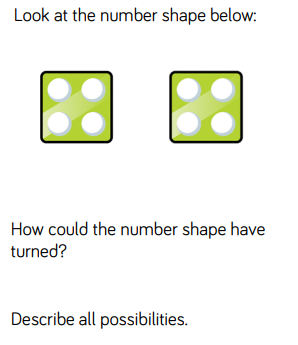 